OBRAZLOŽENJE I. IZMJENA I DOPUNA PRORAČUNA GRADA SKRADINA ZA 2023. GODINUU skladu s odredbama Zakona o proračunu, Gradsko vijeće grada Skradina donosi I. Izmjene i dopune proračuna za 2023. godinu. Izmjene i dopune proračuna donose se, kao i proračun, na trećoj razini računskog plana, uz poštivanje proračunskih klasifikacija – organizacijska, funkcijska i ekonomska klasifikacija te izvori financiranja.           I. Izmjenama i dopuna proračuna za 2023. godinu predlažu se korekcije u odnosu na izvorni plan za 2023. godinu kako slijedi:Povećanje  ukupnih prihoda i primitaka u iznosu od 340.920,85 euraPovećanje ukupnih rashoda i izdataka u iznosu od 903.381,20 eura.OPĆI DIOA. RAČUN PRIHODA I RASHODAPRIHODI Prihodi poslovanja i prihodi od prodaje nefinancijske imovine povećavaju se na slijedećim pozicijama:Pomoći iz inozemstva i od subjekata unutar općeg proračuna (skupina 63) povećava se za 254.962,92 eura, a odnose se na pomoći proračunu iz drugih pomoći, te na pomoći od izvanproračunskih korisnika.Prihodi od upravnih i administrativnih pristojbi, pristojbi po posebnim propisima i naknadama (skupina 65) povećavaju se za 85.951,29 eura , a odnose se na prihode po posebnim propisima, tj. prihode od sufinanciranja Dječjeg vrtića Skradina.RASHODI Rashodi poslovanja i rashodi za nabavu nefinancijske imovine mijenjaju se na slijedećim pozicijama:Plaće (Bruto) (podskupina 311)  povećavaju se za 163.247,04 € , Ostali rashodi za zaposlene (podskupina 312) povećavaju se za 15.860,37 € , Doprinosi na plaće (podskupina 313) povećavaju se za 24.745,87 € ,Naknade troškova zaposlenima (podskupina 321) povećavaju se za 21.573,56 € ,Rashodi za materijal i energiju (podskupina 322) povećavaju se za 88.114,32 €,Rashodi za usluge (podskupina 323) povećavaju se za 50.233,99 €, Ostali nespomenuti rashodi poslovanja (podskupina 329) povećavaju se za 20.000,00 € , Ostali financijski rashodi (podskupina 343) povećavaju se za 530,89 €, Ostale naknade građanima i kućanstvima iz proračuna (podskupina 372) smanjuju se za 225.630,00 € ,Tekuće donacije (podskupina 381) povećavaju se za 2.009,00 €,Nematerijalna imovina (podskupina 412) povećava se za 22.389,29 €, Građevinski objekti (podskupina 421) povećava se za 695.306,87 €,Postrojenja i oprema (podskupina 422) povećavaju se za 25.000,00 €.POSEBNI DIORashodi i izdaci u Posebnom dijelu proračuna povećavaju se ili smanjuju na slijedeći način:00501 –  UPRAVNI ODJEL ZA FINANCIJE, IMOVINSKO-PRAVNE POSLOVE I DRUŠTVENE DJELATNOSTIPROGRAM A01 JAVNA UPRAVA I ADMINISTRACIJAA10002 Financiranje nacionalnih manjinaTekuće donacije nacionalnim zajednicama i manjinama planirane su u iznosu 1.991,00 €, a izmjenama i dopunama povećane su na 4.000,00 €.A100006 Rashodi za izborePlanirana nova stavka Rashodi za izbore Vijeća srpske nacionalne manjine u iznosu od 20.000,00€, a odnosi se na izbore koji će se održati  u svibnju 2023. A100001 Zajednički poslovi gradske uprave Stavka Plaće za zaposlene planirana je u iznosu od 225.629,00 €, a izmjenama i dopunama povećana je na 238.901,06 €.Usluge tekućeg i investicijskog održavanja prijevoznih sredstava planirane su u iznosu 4.640,00 €, a izmjenama i dopunama ta stavka povećana je na 10.000,00 €.00601- UPRAVNI ODJEL ZA GOSPODARSTVO, KOMUNALNE DJELATNOSTI I LOKALNU SAMOUPRAVU PROGRAM A02 KULTURAK200011 Nabava bine za skradinsko kulturno ljeto Dodana stavka Nabava bine za Skradinsko kulturno ljeto u iznosu od 25.000,00 €.PROGRAM A03 ŠPORTSKE AKTIVNOSTI K300002 Projektna dokumentacija za sportsku dvoranu Dodana stavka Izmjena projektne dokumentacije sportske dvorane u iznosu od 9.000,00 € zbog zahtjeva natječaja, a u svrhu lakšeg dobivanja sredstava, iznos je povećan kako bi prostorija bila multifunkcionalna a ne isključivo sportska dvorana. K300003 Sportske dvorane i rekreacijski objekti Stavka Centar za aktivni turizam-Veslački hangar iznosila je 1.161.324,00 € a izmjenama i dopunama povećana je na 1.423.214,48 € s obzirom da će ukupni troškovi projekta biti veći od predviđenih. PROGRAM A06 KOMUNALNA DJELATNOST A600008 Ostale usluge održavanja javnih površina Dodana stavka Uređenje pomorskog dobra na k.č. 148/16 u iznosu od 20.000,00 € u svrhu izgradnje istezališta za brodove uz Malu jarugu.  PROGRAM A12 UNAPREĐENJE STANJA U PROSTORUK120004 Izrada projektnih dokumentacija i planova Dodana stavka Praćenje stanja na saniranom odlagalištu Bratiškovački gaj u iznosu 13.389,29 € kao redovna godišnja obveza. PROGRAM A13 KAPITALNA INFRASTRUKTURA K130001 Nerazvrstane ceste – uređenje puteva i ulica Stavka Uređenje ulice stube Mate Klarića iznosila je 7.964,00 €, a izmjenama i dopunama povećana je na 16.092,00 € zbog zahtijeva konzultanata za izmjenom troškovnika. Stavka Nerazvrstane ceste na području grada Skradina za koju je financiranje planirano iz vlastitih izvora iznosila je 48.361,00 €, a izmjenama i dopunama povećana je na 76.876,48 €.Stavka Nerazvrstane ceste na području grada Skradina za koju je financiranje planirano kapitalnim pomoćima iz državnog proračuna iznosila je 92.906,00 €, a izmjenama i dopunama povećana je na 136.040,91 €.K130003 Protupožarni putevi Stavka Poljski i protupožarni putevi iznosila je 66.362,00 €, a izmjenama i dopunama povećana je na 70.000,00 €. K130023 Sanacija dijela županijske ceste ŽC6075-Karlove kuće Ova stavka dodana je u iznosu od 350.000,00 € od kojih će 210.000,00 € financirati Županijska uprava za ceste, a preostalih 140.000,00 € financirati će se viškom prihoda iz prethodnih godina, a u svrhu rekonstrukcije dijela ceste kako bi se izgradio nogostup. 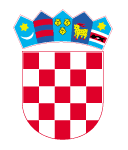                REPUBLIKA HRVATSKA        ŠIBENSKO-KNINSKA ŽUPANIJA                    GRAD SKRADIN